In celebration of the new first Eastern Spring Camporee, we’re inviting Scouts and Scouters to submit designs for the 2021 Eastern Spring Camporee patch.We are looking for an original design that captures the spirit, energy and excitement of Scouting from the Camporee. Designs must be original and may not contain existing or copyrighted photos, illustrations, or renderings.Contest is open to all registered Scouts and Scouters in attending the Spring Camporee.Name of Scout or Scouter: ______________________________________________________________________Unit Type/Number: ___________________   District:  ________________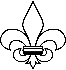 Patches must include: 	Eastern Spring Camporee     PLUS     fleur-de-lis or BSABorder color: _____________________________________Background color: _________________________________Lettering Color: ___________________________________Other information:Patch must be no more than a 3” diameter circle or 3” X 5” Rectangle (See below)Patch limited to no more than 9 colorsPatches must be submitted by 5:00 pm to Thomas D. Huether.